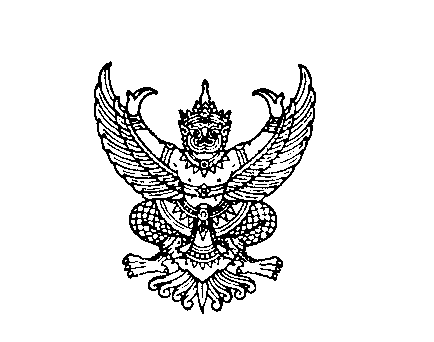 ที่ มท ๐๘๐8.4/	ว         				      กรมส่งเสริมการปกครองท้องถิ่น         				                ถนนนครราชสีมา เขตดุสิต กทม.  ๑๐๓๐๐						         พฤษภาคม  ๒๕๖3เรื่อง  แนวทางการปฏิบัติงานในระบบบัญชีคอมพิวเตอร์ขององค์กรปกครองส่วนท้องถิ่น (e-LAAS) กรณีนำส่งเงิน        เบี้ยยังชีพผู้สูงอายุและเบี้ยความพิการคืนกรมบัญชีกลางเรียน  ผู้ว่าราชการจังหวัด ทุกจังหวัดอ้างถึง 	1. หนังสือกรมส่งเสริมการปกครองท้องถิ่น ด่วนที่สุด ที่ มท 0810.6/ว 185 ลงวันที่ 20 มกราคม 2563	2. หนังสือกรมส่งเสริมการปกครองท้องถิ่น ด่วนที่สุด ที่ มท 0810.6/ว 1174 ลงวันที่ 14 เมษายน 2563				ตามหนังสือที่อ้างถึง กรมส่งเสริมการปกครองท้องถิ่นได้แจ้งแนวทางการจ่ายเงินเบี้ยยังชีพผู้สูงอายุและเบี้ยยังชีพความพิการขององค์กรปกครองส่วนท้องถิ่นตามโครงการบูรณาการฐานข้อมูลสวัสดิการสังคม และแนวทางวิธีปฏิบัติในการนำเงินส่งคืนกรณีจ่ายเงินให้แก่ผู้รับเงินเบี้ยยังชีพผู้สูงอายุหรือเบี้ยความพิการ         โดยไม่มีสิทธิสำหรับองค์กรปกครองส่วนท้องถิ่น โดยให้องค์กรปกครองส่วนท้องถิ่นเรียกเงินดังกล่าวคืนและนำเงินส่งเข้าบัญชีเงินฝากธนาคารของกรมบัญชีกลาง เพื่อนำส่งคืนเข้าบัญชีเงินฝากกระทรวงการคลังขององค์กรปกครองส่วนท้องถิ่น นั้น	กรมส่งเสริมการปกครองท้องถิ่นขอเรียนว่า ได้ปรับปรุงระบบบัญชีคอมพิวเตอร์ขององค์กรปกครองส่วนท้องถิ่น (e-LAAS) เพื่อรองรับการรับเงินคืนจากผู้ที่ไม่มีสิทธิรับเงินรายการเบี้ยยังชีพผู้สูงอายุและเบี้ยความพิการกรณีกรมบัญชีกลางจ่ายแทนองค์กรปกครองส่วนท้องถิ่นโดยโอนเข้าบัญชีผู้มีสิทธิโดยตรง เรียบร้อยแล้ว จึงขอให้จังหวัดแจ้งองค์กรปกครองส่วนท้องถิ่นปฏิบัติงานในระบบบัญชีคอมพิวเตอร์ขององค์กรปกครองส่วนท้องถิ่น (e-LAAS) ดังนี้เมื่อองค์กรปกครองส่วนท้องถิ่นได้รับเงินคืนรายการเบี้ยยังชีพผู้สูงอายุและเบี้ยความพิการ จากผู้ที่ไม่มีสิทธิรับเงิน ให้รับเงินคืน ที่เมนู ระบบข้อมูลรายรับ > การรับเงินคืนที่ไม่เป็นรายรับ > การรับคืนเงินรายจ่าย > การรับคืนเงินรายจ่ายในปี โดยใช้เลขที่ใบผ่านรายการบัญชีทั่วไปของการจ่ายเงินอุดหนุนทั่วไปตามอำนาจหน้าที่และภารกิจถ่ายโอน เพื่ออ้างอิงในการออกใบเสร็จรับเงินคืนให้กับผู้ไม่มีสิทธิ 2. เมื่อองค์กรปกครองส่วนท้องถิ่นนำเงินส่งคืนกรมบัญชีกลาง ให้จัดทำฎีกาถอนคืนเงินรายรับ ที่เมนู ระบบบัญชี > การปรับปรุงบัญชีระหว่างปี > ถอนคืนเงินรายรับในปี/ข้ามปี โดยใช้เลขที่ใบผ่านรายการบัญชีทั่วไปของการรับเงินอุดหนุนทั่วไปตามอำนาจหน้าที่และภารกิจถ่ายโอน เพื่ออ้างอิงในการจัดทำฎีกาเบิกเงิน 3. หากองค์กรปกครองส่วนท้องถิ่นมีการรับเงินคืนรายการเบี้ยยังชีพผู้สูงอายุและเบี้ยความพิการ            จากผู้ที่ไม่มีสิทธิรับเงินไว้ที่เงินรับฝากอื่น ๆ แล้ว แต่ยังไม่ได้นำเงินส่งคืนกรมบัญชีกลาง ให้ดำเนินการ ดังนี้	3.1 รับคืนเงินเพื่อลดค่าใช้จ่าย ตามข้อ 1 โดยเลือกรับเงินด้วยวิธีเงินโอนเข้าบัญชีเงินฝากธนาคาร และให้หมายเหตุในใบเสร็จรับเงินด้วยข้อความ “ปรับปรุงลดยอดค่าใช้จ่าย เนื่องจากได้รับเงินคืน   จากผู้ที่ไม่มีสิทธิรับเงินไว้ที่เงินรับฝากอื่น ๆ แล้ว เมื่อวันที่ ...” /3.2 ปรับปรุง ...- 2 -	3.2 ปรับปรุงบัญชีด้วยใบผ่านรายการบัญชีทั่วไป ที่เมนู ระบบบัญชี > การปรับปรุงบัญชีระหว่างปี > การบันทึกรายการบัญชีทั่วไป ดังนี้ 		เดบิต เงินรับฝากอื่น ๆ		เครดิต เงินฝากธนาคาร	3.3 เมื่อนำเงินส่งคืนกรมบัญชีกลาง ให้ดำเนินการตามข้อ 2หากองค์กรปกครองส่วนท้องถิ่นมีการรับเงินคืนรายการเบี้ยยังชีพผู้สูงอายุและเบี้ยความพิการ จากผู้ที่ไม่มีสิทธิรับเงิน ไว้ที่เงินรับฝากอื่น ๆ และได้เบิกเงินจากเงินรับฝากอื่น ๆ ส่งคืนกรมบัญชีกลางไปแล้ว            ให้ดำเนินการ ดังนี้ รับคืนเงินเพื่อลดค่าใช้จ่าย ตามข้อ 3.1 จัดทำฎีกาถอนคืนเงินรายรับ ตามข้อ 2 โดยให้ระบุเหตุผลในหมายเหตุของฎีกาด้วยข้อความ “ปรับปรุงลดยอดรายได้ เนื่องจากได้นำเงินส่งคืนกรมบัญชีกลางจากเงินรับฝากอื่น ๆ แล้ว เมื่อวันที่....”           โดยเลือกจ่ายเงินด้วยวิธีใบถอนเพื่อโอนเงินเข้าบัญชี และนำฎีกาเบิกเงินดังกล่าวไปใช้อ้างอิงและแนบท้าย         ฎีกาเบิกเงินรับฝากอื่น ๆ ที่ได้เบิกจ่ายไปแล้วทั้งนี้ สามารถศึกษาขั้นตอนการใช้งานที่เว็บไซต์ http://km.laas.go.th/laaskm คู่มือและเอกสาร > คู่มือการใช้งาน          e-LAAS ฉบับเต็มและฉบับปรับปรุง หรือสอบถามเพิ่มเติมได้ที่ Call Center ระบบบัญชีคอมพิวเตอร์ขององค์กรปกครองส่วนท้องถิ่น (e-LAAS) โทร 02-206-6300	จึงเรียนมาเพื่อโปรดทราบ และแจ้งองค์กรปกครองส่วนท้องถิ่นถือปฏิบัติต่อไป    ขอแสดงความนับถือ   อธิบดีกรมส่งเสริมการปกครองท้องถิ่นสำนักบริหารการคลังท้องถิ่นกลุ่มงานพัฒนาระบบบัญชีท้องถิ่นโทร. ๐-๒241-9000 ต่อ 1608นางสาววฤษสพร พิมพะสิงห์ 097-1369016